Užduotys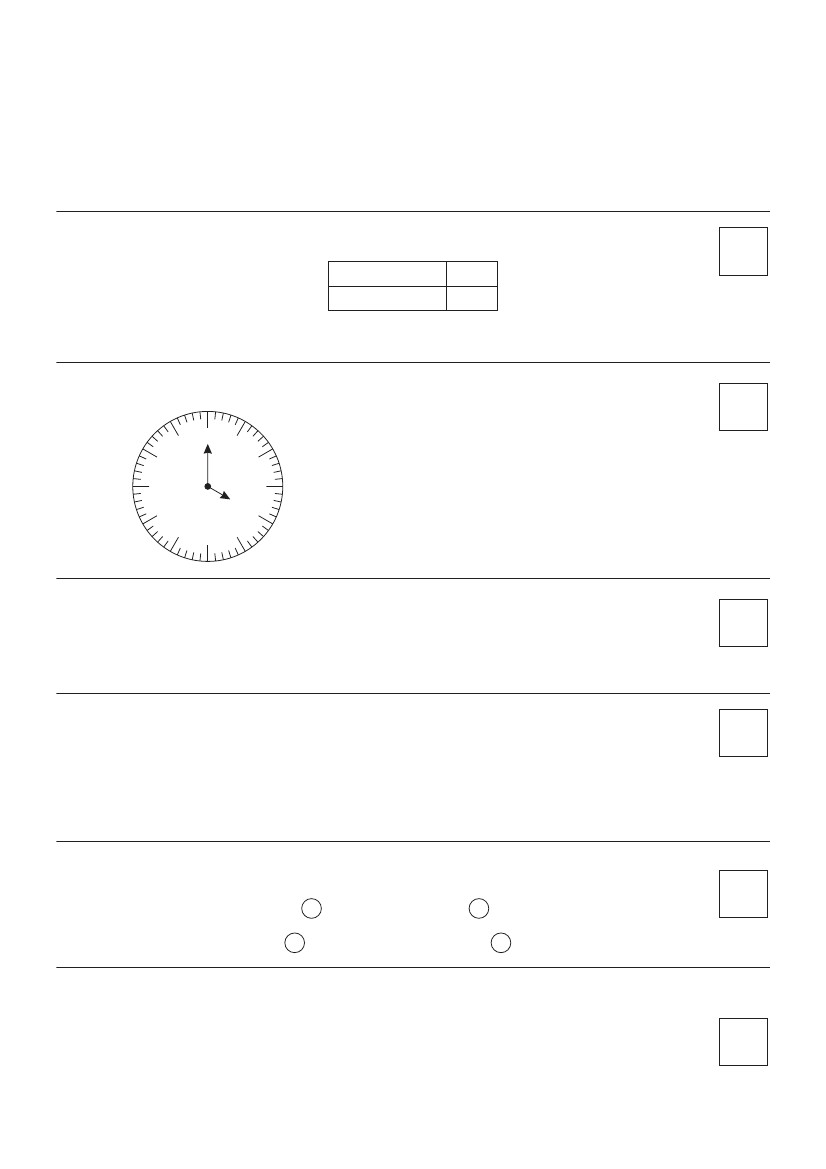 Antros klasės mokinių miesto matematikos olimpiada 2014 m.Mokykla .......................................................................................................................Mokinio vardas, pavardė ............................................................. Klasė .....................1. Kiek matote stačiakampių? Apibraukite teisingą atsakymą.1 t.5;2. Parašykite, kiek valandų:11109876541212310;7;91 t.Laikrodis rodo .................. hPrieš pusę valandos laikrodis rodė .................. h3. Apskaičiuokite:30 + 4 x 8 = ...........91 - 27 : 9 = ...........(80 - 56) : 4 = ...........100 - 10 x 9 + 3 = ...........2 t.4. Aurimas pirko 4 paveikslėlius po 10 ct ir 3 - po 7 ct. Grąžos gavo 39 ct. Kiek pinigų   pardavėjai padavė Aurimas?2 t.Ats.: .........................................................................................................5. Įrašykite ženklą <, > ar =.18 min60 s3h1 min30 m14 parų30 cm22 h2 t.6. Ugnius Palangoje praleido 2 savaites ir 6 dienas, o Ieva - savaitę ir 5 dienas. Keliomis   dienomis ilgiau Ugnius prabuvo Palangoje negu Ieva?2 t.Ats.: .........................................................................................................7. Nubrėžkite vieną atkarpą 4 cm, kitą - 3 cm ilgesnę, o trečios ilgis lygus pirmos ir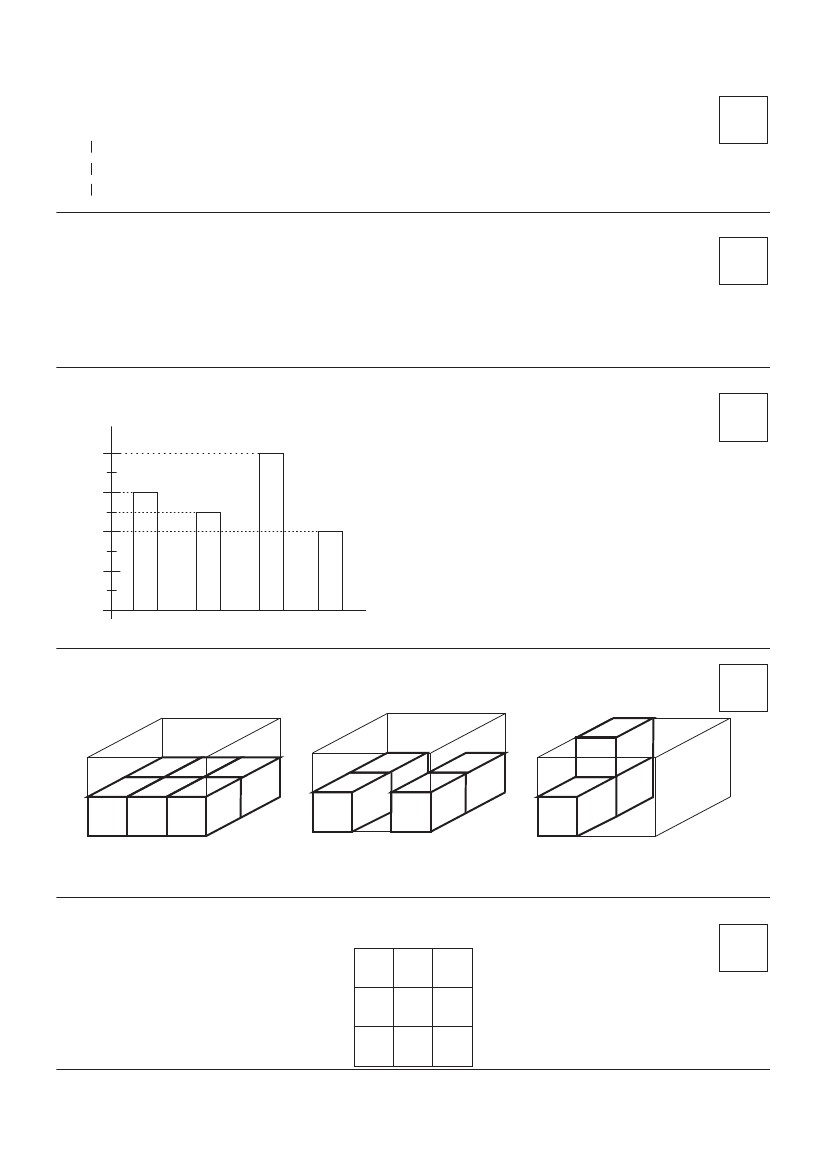    antros atkarpų ilgių sumai.8. Tarp kurių skaitmenų reikia padėti „-“ ženklus, kad lygybės būtų teisingos?3 4 5 6 7 = 169 8 7 6 5 = 177 6 5 4 3 = 289. Pagal pateiktos diagramos duomenis, atsakykite:Krokų yra........Žibuoklių yra........Tulpių yra........Narcizų yra.......3 t.3 t.3 t.40302010Kurių gėlių surinkta mažiausiai? ............................Kurių gėlių surinkta daugiausiai? ...........................TulpėsKrokaiNarcizaiŽibuoklėsKiek žibuoklių surinkta mažiau nei tulpių? .............10. Parašykite, kiek kubelių trūksta, kad dėžutė būtų pilna.3 t........................................11. Įdomiojo kvadrato trijų dėmenų suma visomis kryptimis yra 18. Kokį skaičių turėtume    įrašyti vietoj raidės Y?Y11   610Galėjai surinkti 25 taškus. Surinkai ................3 t.